Повтори правило и выполни упражнение письменно: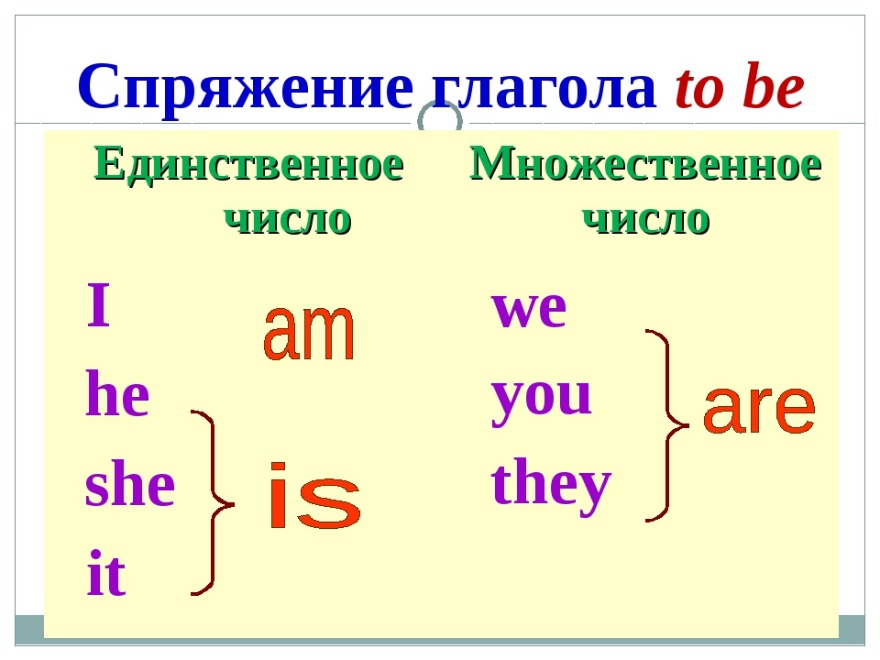 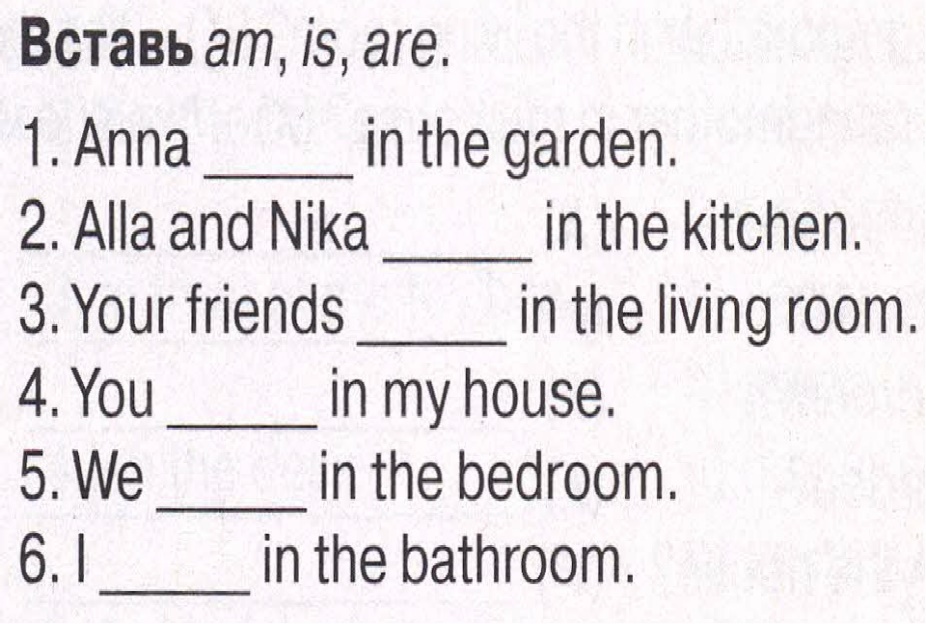 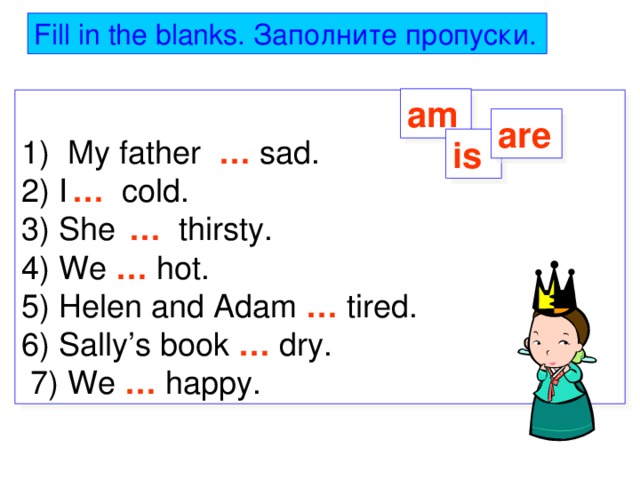 